Österreichische Jugendsparangebote M6 Internetrecherche Im Folgenden findet ihr verschiedene Links, die euch zu den Jugendsparangeboten unterschiedlicher österreichischer Banken führen. In der Kleingruppe nehmt ihr das Jugendsparangebot einer dieser Banken genauer unter die Lupe. 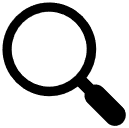 Bank Austria: https://www.bankaustria.at/jugendkonto/index.jspBAWAG: https://www.bawag.at/bawag/privatkunden/konto-karte/kontobox-b419Erste Bank: https://www.sparkasse.at/erstebank/privatkunden/konto-karten/jugendkontoRaiffeisen Österreich: https://www.raiffeisen.at/de/privatkunden/konto/jugendkonto.htmlVolksbank: https://www.volksbank.at/private/konto-und-karten/jugendkontoAufgabe: Erstellt in der Kleingruppe ein Plakat, auf dem ihr das Jugendsparangebot einer österreichischen Bank vorstellt. Dabei sollen euch die folgenden Leitfragen behilflich sein:Österreichische Jugendsparangebote auf dem PrüfstandM7 BewertungsbogenAufgabenstellung: Auf dem Marktplatz könnt ihr euch die Plakate der übrigen Gruppen ansehen, euch Informationen zu dem dargestellten Jugendsparangebot holen und Fragen dazu stellen. Währenddessen sollt ihr euch in dem Bewertungsbogen Notizen zu den einzelnen Jugendsparangeboten machen. KRITERIEN:Bank AustriaBAWAGErste BankRaiffeisen ÖsterreichVolksbankPRÄSENTATIONPRÄSENTATIONPRÄSENTATIONPRÄSENTATIONPRÄSENTATIONPRÄSENTATIONVerständlich, nachvollziehbar, kreative Ideen …GESTALTUNGGESTALTUNGGESTALTUNGGESTALTUNGGESTALTUNGGESTALTUNGÜbersichtlich, anschaulich, farbliche Gestaltung … INHALTINHALTINHALTINHALTINHALTINHALTKreativer NameKontoführungskostenEröffnungsmöglichkeitenWeitere ServicesWeitere VorteileEröffnungsgeschenk